Regulation of Mammalian Fuel Metabolism19.1: Integration of Fuel MetabolismSummarize the metabolic functions of liver, kidney, muscle, and adipose tissue.Identify the major sources of fuel in each organ.Describe the mobilization of stored fuel in each organ.Trace the movement of metabolites between organs.organ/cellular compartmentalizationCompartmentalization = regulationOrgan specialization = compartmentalizationOrgan functions respond to fed/fasted/active stateLiver: gluconeogenesis, ketogenesis, urea productionAdipose: fat storageliverFed: glucose/fat stored; TAGs synthesized from glucose and amino acids exportedFasted: glucose mobilized and released to circulation; TAGs converted to Acetyl-CoA for ketogenesis; amino acids converted to glucose or Acetyl-CoALactate/alanine converted to glucose, nitrogen disposal via urea synthesismuscleFed: glucose stored as glycogenActive: glycogen catabolized for ATP production; f.a.s and ketones burned as well (CAC); cardiac muscle is constantly active and burns f.a.s as primary fuelSustained activity: pyruvate converted to lactate and alanine, exported to liverStarvation: proteins hydrolyzed to amino acids for gluconeogenesisadipose tissueFed: glucose converted to glycerol + f.a.s = TAGs for storageFasted: TAGs released for f.a. oxidationkidneyPrimarily waste eliminating organMinor role: converts a-ketoglutarate to glucose via gluconeogenesisCori cycleLiver releases glucose to tissues via circulatory systemAmino groups travel to liver and kidney for disposalLactate produced during sustained exercise is exported to liver and converted to glucoseTransport back to muscle feeds activity post glycogen depletionRecycles waste from NAD+ regenerationEnergetic transfer from liver (from fatty acid oxidation) to muscles = energy cycleglucose-alanine cycleMuscle breakdown during sustained exercise generates intermediates to feed CAC (a-KG)Alanine produced via transamination is exported to liverAmino group removed via deamination, then used for urea synthesispyruvate converted to glucose via gluconeogenesisTransport back to muscle feeds activity post glycogen depletionEnergetic transfer from liver to musclesDisposes of nitrogenous waste; transported from muscles to liver (as alanine)19.2: Hormonal Control of Fuel MetabolismDescribe the effects of insulin, glucagon, and epinephrine on fuel metabolism.Summarize the effects of insulin on muscle, adipose tissue, and liver.Recount how epinephrine and glucagon signaling lead to fuel mobilization.Describe the role of AMP-dependent protein kinase.Metabolic processes are continually adjusted to accommodate cellular needsFuels are continually stored, mobilized, and replenishedBrain requires continual supply of glucoseCardiac muscle preferentially to burns fatActivity is hormonally controlled: insulin, glucagon, epinephrine and norepinephrineAlso regulated are appetite regulation, fuel allocation, and body weightinsulin signalingStimulates glucose uptake; inhibits glycogen breakdownPost-prandial rise in blood glucose stimulates insulin release from b-islet cellsGlucose metabolism generates insulin-releasing signalGlucokinase ~ hexokinase (liver and pancreatic); high KM decreases saturation, increases sensitivity to [glucose]Kinetics of glucokinase indicate cooperativity within the monomeric enzymeSubstrate-induced conformational change could increase affinity for subsequent substrate bindingCooperativity enhances glucose binding when [glucose] risesInsulin binding to receptor initiates RTK signal transduction; IRS-1 and IRS-2 are downstream targetsinsulin action (muscle/adipose/liver)Hormone response depends on cell-specific receptorsGenerally, insulin = abundance (fuel storage)Glucose transport is increased by translocation of transporters (GLUT4) to membrane; passive transportTransporters returned once insulin signal is removedInsulin binding to adipose receptors causes f.a. uptake via activation of extracellular lipoprotein lipaseAlters activity of glycogen metabolism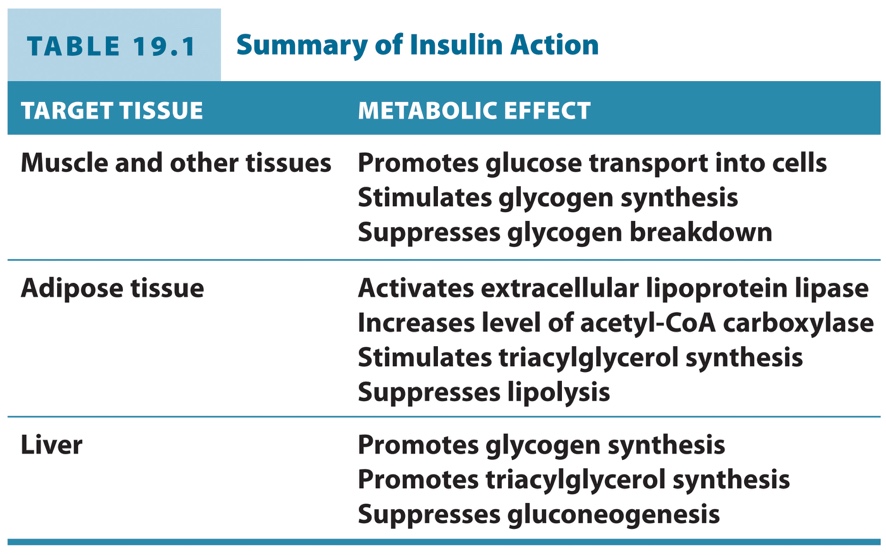 glycogen synthase/glycogen phosphorylaseGlycogen synthase activated by G-6-PGlycogen phosphorylase activated by AMP/ inhibited by ATPPrimarily regulated by phosphorylationphosphatases activate synthaseKinases activate phosphorylaseReciprocal regulation by single kinase/phosphataseglucagon/epinephrine signaling: GPCRsPost-dietary uptake, cells rely upon glucose from glycogenolysisPancreatic a-cells release glucagon at low [glucose]Binding of glucagon and catecholamines triggers GPCR cascade; + PKAGlucagon stimulates glucose release from stored glycogen as well as lipolysis in adipose tissue (muscle responds to catecholamines)+PKA activates phosphorylase kinase, promoting glycogenolysis via glycogen phosphorylase; phosphorylase kinase activity increased by Ca2+ from PI signaling = pathways converge+PKA relocates and activates hormone-sensitive lipase, mobilizing stored TAGs.hormonal regulation of fuel metabolismLeptin: signals satiety; suppresses appetite via hypothalamus; levels proportional to adipose tissueAdiponectin: activates AMPK to increase catabolism of fuels and insulin sensitivityResistin: blocks insulin activity; levels rise with obesity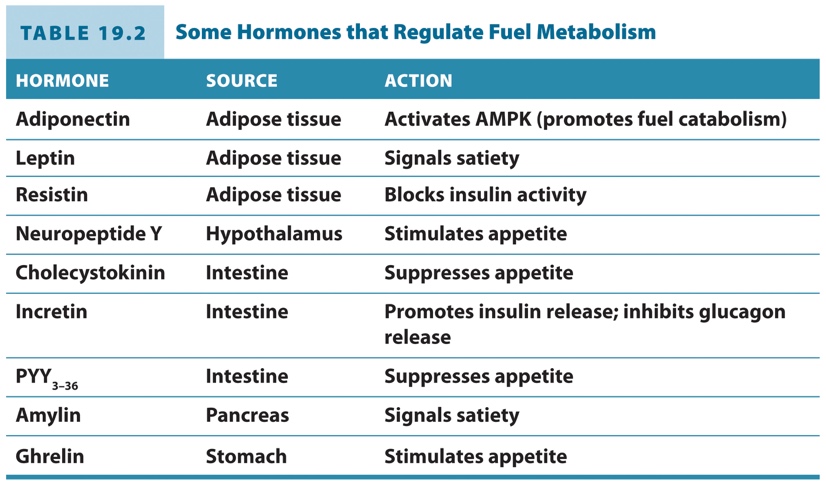 AMP-dependent protein kinaseCellular fuel sensorRegulated by AMP, ADP, ATPSer/Thr kinase with regulatory and catalytic subunitsActivated by phosphorylation at Thr residueADP binding to regulatory subunit prevents dephosphorylation, maintaining kinase activityATP inhibits AMPK, competes with AMP and ADP for binding to regulatory subunitAMPK regulates ATP consumption and production, i.e., PFK-2 activation in muscle; acetyl-CoA carboxylase inactivation (- f.a. synthesis, + oxidation)Promotes mitochondrial production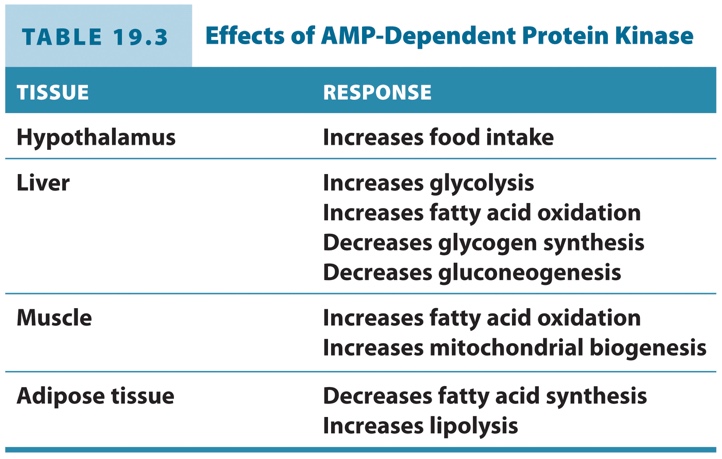 19.3: Disorders of Fuel MetabolismCompare the metabolic changes that occur in starvation, obesity, and diabetesDescribe how fuel use changes during starvation.Compare brown and white fat and their contributions to obesity.Describe the causes and symptoms of type 1 and type 2 diabetes.sources of metabolic fuelsMetabolic switch to burning fat shuts down insulin secretion, making more glucose available for brain tissueLiver and kidneys increase gluconeogenesis from proteins and fatsLiver begins ketogenesis to prevent muscle degradationdysregulation of fuel metabolismPhysiological costs: lungs, heart, mechanical stress, increased risk of cardiovascular disease, diabetes, cancerComplex disorder of regulation of fuel metabolismBody weight set-point, leptin involvedLeptin resistance leads to weight gain and higher set-pointadipose tissue: brown vs. whiteBrown: specialized for thermogenesis; high mitochondrial content; resembles muscleResponds to norepinephrine to activate lipase via PKA; liberates f.a.s from TAGsExpresses UCP in mitochondriadiabetesType I = autoimmune, juvenile-onset; Tx with insulin and blood glucose monitoringType II = insulin resistant, adult-onsetInsulin insensitivity causes hyperglycemia and increased gluconeogenesisIncreased glycosylation of proteins can cause tissue damageConversion of glucose to sorbitol causes accumulation and disruption of osmotic balance; renal stress, protein precipitation leads to cataracts; neuropathies and circulatory problems from tissue damage; renal failure, heart attack, stroke, amputationKetogenesis results in overproduction of ketone bodies, resulting in diabetic ketoacidosismetabolic syndromeRelated set of symptoms correlated with development of diabetesObesity, insulin resistance, atherosclerosis, hypertension, increased cancer incidenceHigh proportion of visceral fat leads to altered hormone profile (decreased leptin and adiponectin, increased resistin)TNFa promotes inflammation, insulin insensitivityFat toxicity, impairment of GLUT4 translocation, increase in liver gluconeogenesis, b cell exhaustion from overstimulation19.4: Clinical Connection: Cancer MetabolismRelate metabolic changes to the rapid growth of cancer cellsmetabolic changes in cancer metabolismHigh rate of glycolysis, independent of O2 levelsWarburg effect: aerobic glycolysisLarge consumption of glucose and disposal of waste as lactateConversion of glucose to anabolic precursors promote cell divisionDiversion of intermediates to nucleotide and protein synthesisGlutamate dehydrogenase (amino group transfer) is regulatory point for cancer cells; inhibited when f.a. synthesis is highGDH activated by ADP; inhibited by GTP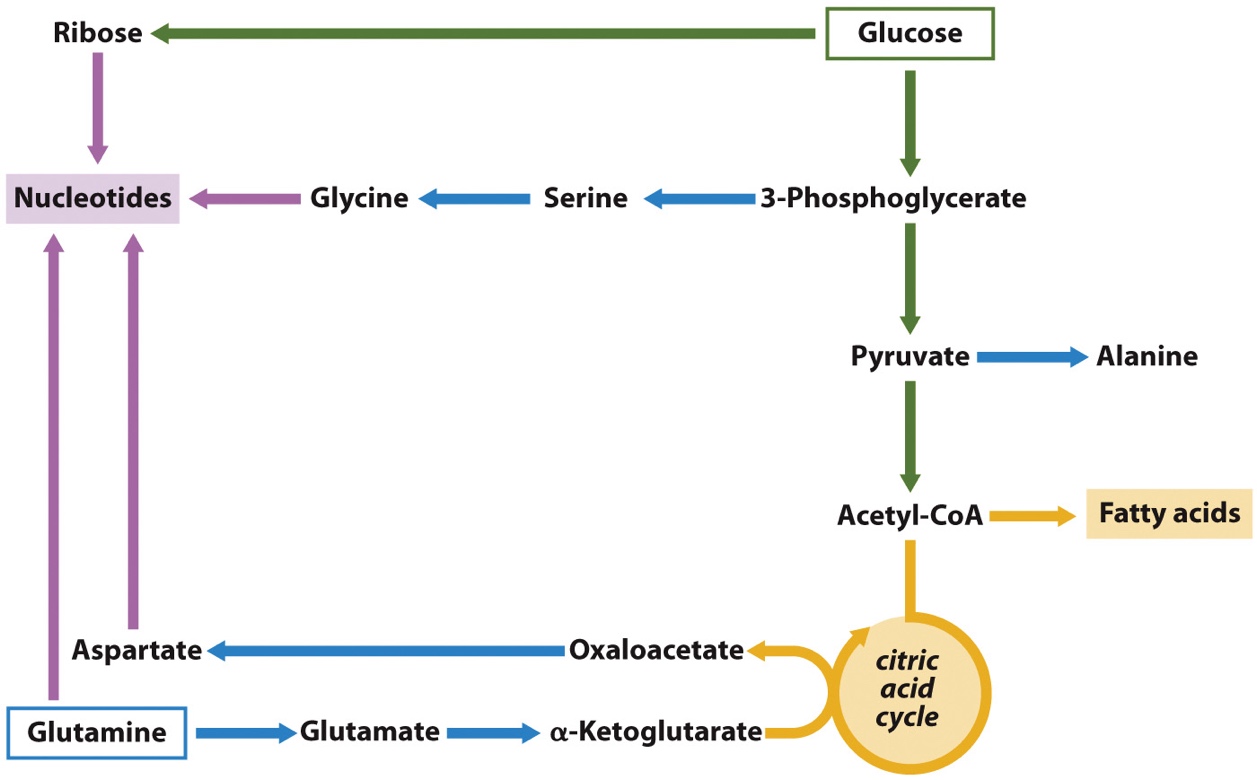 